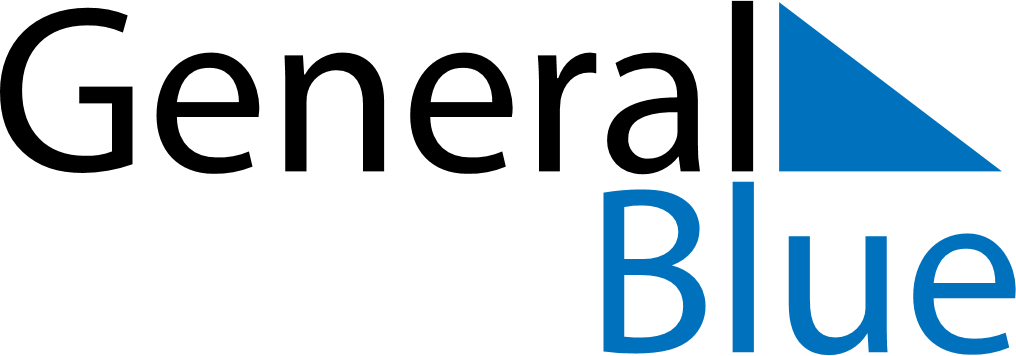 Weekly Meal Tracker April 4, 2021 - April 10, 2021Weekly Meal Tracker April 4, 2021 - April 10, 2021Weekly Meal Tracker April 4, 2021 - April 10, 2021Weekly Meal Tracker April 4, 2021 - April 10, 2021Weekly Meal Tracker April 4, 2021 - April 10, 2021Weekly Meal Tracker April 4, 2021 - April 10, 2021SundayApr 04MondayApr 05MondayApr 05TuesdayApr 06WednesdayApr 07ThursdayApr 08FridayApr 09SaturdayApr 10BreakfastLunchDinner